Merci de bien vouloir insérer un X à côté du nom de votre employeur

Pour vous aider à remplir la fiche de poste, vous pouvez vous référer à la page d'information de l'Intra. 
FICHE DE POSTE
X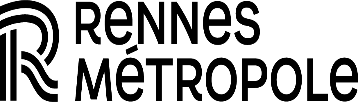 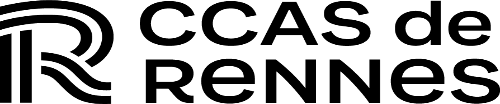 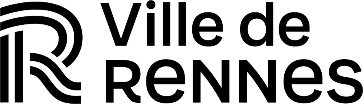 DomaineInterventions TechniquesInterventions TechniquesInterventions TechniquesInterventions TechniquesFamillePatrimoine BâtiPatrimoine BâtiPatrimoine BâtiPatrimoine BâtiMétierÉconome de FluxÉconome de FluxÉconome de FluxÉconome de FluxIntitulé du posteTechnicien Économe de flux – Sensibilisation des occupants et exploitantsTechnicien Économe de flux – Sensibilisation des occupants et exploitantsTechnicien Économe de flux – Sensibilisation des occupants et exploitantsTechnicien Économe de flux – Sensibilisation des occupants et exploitantsCadre statutaireFilière
2 filières possibles, si missions le permettentCatégorieCadre d'emploiNiveau de classification du poste
(si besoin)Cadre statutaireTechniqueBTechniciens TerritoriauxParcours 1Date de mise à jour de la fiche de poste07/11/202207/11/202207/11/202207/11/2022N° de référence du poste95488954889548895488Direction générale Pôle Ingénierie et Services UrbainsPôle Ingénierie et Services UrbainsPôle Ingénierie et Services UrbainsDirection Direction du Patrimoine BâtiMissionsGérer l'ensemble du patrimoine bâti municipal et communautaire ainsi que le parc automobileDirection Direction du Patrimoine BâtiEffectif240ServiceMaintenance, Sécurité & EnergieMissionsGarantir la performance, la conformité et le fonctionnement des bâtiments municipaux et communautairesServiceMaintenance, Sécurité & EnergieEffectif21Agent : nom, prénom et matriculepour les recrutements seulementSituation hiérarchique Fonction de son responsable hiérarchique direct (n+1) Situation hiérarchique Référent Unité Energie et FluidesSituation hiérarchique Nombre d'agents sous sa responsabilitéSituation hiérarchique 0Situation hiérarchique Nombre d'agents encadrés directement par lui (n-1) Situation hiérarchique 0Relations fonctionnelles internes et externes de l'agentAu sein de sa DirectionRelations fonctionnelles internes et externes de l'agentAvec l'ensemble de ses collègues, tous grades confondusRelations fonctionnelles internes et externes de l'agentAu sein de la Ville, du CCAS et de Rennes MétropoleRelations fonctionnelles internes et externes de l'agentPrestataire pour l'ensemble des services Ville de Rennes et Rennes MétropoleRelations fonctionnelles internes et externes de l'agentAvec les élusRelations fonctionnelles internes et externes de l'agent/Relations fonctionnelles internes et externes de l'agentEn externeRelations fonctionnelles internes et externes de l'agentÉcoles, équipements de quartiers, usagers des bâtiments communauxAttributions du poste  (finalité générale du poste)Sensibilisation aux économies de flux et à la sobriété des usagesMissions de l’agent Missions de l’agent % de temps consacré à chacuneMission 1Sensibilisation dans le domaine des économies de flux et de la sobriété des usages50 %Activités Tâches Tâches Développer des outils de communication avec les services communicationsÉlaborer un guide des bonnes pratiques pour une utilisation rationnelle des fluides et énergiesÉlaborer un guide des bonnes pratiques pour une utilisation rationnelle des fluides et énergiesDévelopper des outils de communication avec les services communicationsMettre en place des actions de communication dans les supports internesMettre en place des actions de communication dans les supports internesDévelopper des outils de communication avec les services communicationsMettre en place des outils communicants : mallette pédagogique, flyers, affiches, forum de discussions…Mettre en place des outils communicants : mallette pédagogique, flyers, affiches, forum de discussions…Développer des outils de communication avec les services communicationsMettre en lumière les expérimentations ou actions qui donnent de bons résultatsMettre en lumière les expérimentations ou actions qui donnent de bons résultatsDévelopper des outils de communication avec les services communicationsPrésenter à des groupes d'agents ou d'usagers des actions ou comportements vertueuxPrésenter à des groupes d'agents ou d'usagers des actions ou comportements vertueuxPrésenter les bilans fluides des bâtiments aux occupantsEn lien avec le responsable de la performance énergétique et les autres techniciens de l'équipe Energie et Fluides, élaborer des bilans de consommations détaillés par direction sectorielle (Sports, Enfance, Culture…) à l'aide des outils numériques en cours de développementEn lien avec le responsable de la performance énergétique et les autres techniciens de l'équipe Energie et Fluides, élaborer des bilans de consommations détaillés par direction sectorielle (Sports, Enfance, Culture…) à l'aide des outils numériques en cours de développementPrésenter les bilans fluides des bâtiments aux occupantsOrganiser et animer des réunions de présentation de ces bilansOrganiser et animer des réunions de présentation de ces bilansPrésenter les bilans fluides des bâtiments aux occupantsAnalyser dans les grandes lignes les tendances, pour chaque type d'activitéAnalyser dans les grandes lignes les tendances, pour chaque type d'activitéAnimer la sensibilisation à destination des agents de la VilleParticiper, avec le responsable de la performance énergétique à l'élaboration et la mise en œuvre du plan de sensibilisation en priorisant les secteurs en fonction des gains potentielsParticiper, avec le responsable de la performance énergétique à l'élaboration et la mise en œuvre du plan de sensibilisation en priorisant les secteurs en fonction des gains potentielsAnimer la sensibilisation à destination des agents de la VilleAnimer des sessions de sensibilisation générale, avec l'accompagnement du service CoProD, aux économies de flux, à la sobriété des usages et aux gestes écoresponsablesAnimer des sessions de sensibilisation générale, avec l'accompagnement du service CoProD, aux économies de flux, à la sobriété des usages et aux gestes écoresponsablesAnimer la sensibilisation à destination des agents de la VilleAnimer des sessions de sensibilisation, avec l'accompagnement du service CoProD,  ciblées sur les usages en matière de performance énergétique et d'énergies renouvelablesAnimer des sessions de sensibilisation, avec l'accompagnement du service CoProD,  ciblées sur les usages en matière de performance énergétique et d'énergies renouvelablesAnimer la sensibilisation à destination des agents de la VilleAnimer le championnat des économies d'énergie et des fluidesAnimer le championnat des économies d'énergie et des fluidesMission 2Accompagnement des services30 %Activités Tâches Tâches Animation d'un réseau de référents et ambassadeursEncourager la désignation de référents et d'ambassadeurs dans les directions sectoriellesEncourager la désignation de référents et d'ambassadeurs dans les directions sectoriellesAnimation d'un réseau de référents et ambassadeursAnimer le réseau des référents et ambassadeurs par des rencontres régulières et en facilitant les échanges collectifsAnimer le réseau des référents et ambassadeurs par des rencontres régulières et en facilitant les échanges collectifsAssistance aux servicesProposer une assistance aux occupants et gestionnaires de sites dans la mise en place de la sobriété des usagesProposer une assistance aux occupants et gestionnaires de sites dans la mise en place de la sobriété des usagesAssistance aux servicesPartager les retours d'expérience avec les occupants, les exploitants et les mainteneurs des sitesPartager les retours d'expérience avec les occupants, les exploitants et les mainteneurs des sitesAssurer une veille active et partagée En terme de pratiques des usages sobresEn terme de pratiques des usages sobresAssurer une veille active et partagée De la réglementation en matière d'économies de flux, de performance énergétique De la réglementation en matière d'économies de flux, de performance énergétique Assurer une veille active et partagée De subventions et financements en matière d'économies de flux, de performance énergétique De subventions et financements en matière d'économies de flux, de performance énergétique Mission 3Analyses de sites consommateurs20 %ActivitésTâchesTâchesIdentification des surconsommationsAnalyser les bilans énergétiques globaux et par direction sectorielle : suivi des évolutions des indicateurs et repérage des dérives anormalesAnalyser les bilans énergétiques globaux et par direction sectorielle : suivi des évolutions des indicateurs et repérage des dérives anormalesIdentification des surconsommationsRepérer les sites consommateurs à auditerRepérer les sites consommateurs à auditerIdentification des surconsommationsAssister les directions sectorielles qui repèrent des dysfonctionnementsAssister les directions sectorielles qui repèrent des dysfonctionnementsAnalyse des causes liées à l'usage et l'exploitationRecenser les évènements survenus au cours des années précédentes (pannes, travaux, changement d'activité…)Recenser les évènements survenus au cours des années précédentes (pannes, travaux, changement d'activité…)Analyse des causes liées à l'usage et l'exploitationIdentifier les comportements des usagers qui ont un impact sur les consommationsIdentifier les comportements des usagers qui ont un impact sur les consommationsAnalyse des causes liées à l'usage et l'exploitationAnalyser in situ des pratiques des occupants : faire des visites de sites et analyse des consommations sur site, avec mise en place d'un plan d'actions en lien avec les services\unités de maintenance internes à la Direction et le reste de l'unité Energie et Fluides du serviceAnalyser in situ des pratiques des occupants : faire des visites de sites et analyse des consommations sur site, avec mise en place d'un plan d'actions en lien avec les services\unités de maintenance internes à la Direction et le reste de l'unité Energie et Fluides du serviceAnalyse des causes liées à l'usage et l'exploitationÉchanger avec les occupants ou le responsable du site au sujet des causes et de l'impact des comportementsÉchanger avec les occupants ou le responsable du site au sujet des causes et de l'impact des comportementsIdentification de pistes d'économies et proposition d'actionsProposer des actions correctives, en lien avec le responsable de la performance énergétique du service et les services techniques de la directionIdentification de pistes d'économies et proposition d'actionsÉlaborer et mettre en place des processus de changement en lien avec les occupants, les exploitants et les mainteneursIdentification de pistes d'économies et proposition d'actionsÉvaluer les résultatsIdentification de pistes d'économies et proposition d'actionsRéaliser des retours d'expérience et valoriser les actions réaliséesMission de remplacement ou de suppléanceRemplacement des autres techniciens de l'unité Energie et FluidesContraintes du poste Ex : exposition au bruit, déplacements fréquents, manutentions lourdes…/Compétences liées au poste Compétences liées au poste Connaissances et savoir-faire souhaitésMaîtrise dans le domaine de l'énergie, les fluides et la thermique des bâtimentsConnaissances et savoir-faire souhaitésMaîtrise des outils et des pratiques de communication et de l'animationConnaissances et savoir-faire souhaitésPratique des outils numériques de bureautique et de communicationConnaissances et savoir-faire souhaitésPermis de conduireAutres pré-requis pour exercer les missions ex : diplôme, expériences…Aptitude à la communication, l'animation et à la pédagogieAutres pré-requis pour exercer les missions ex : diplôme, expériences…Rigueur, qualité d'écoute et de conseilAutres pré-requis pour exercer les missions ex : diplôme, expériences…Capacité à animer un réseau d'acteursEnvironnement du poste Environnement du poste Horaires Temps de travailTemps completLieu de travail12 rue de ViarmesÉléments de rémunération liés au poste 
(NBI …)Eléments de rémunération liés à la classification du poste en Parcours 1Conditions particulières d'exercice des missions
ex. poste itinérant, astreintes…Moyens matériels spécifiquesVéhicule, fax, scanner, appareil photo numérique, Internet, photocopieurDotation vestimentaireFonction correspondant 
Les fiches de tâches sont disponibles sur l'IntraCocher les missions assuréesApprovisionnements - commandeFonction correspondant 
Les fiches de tâches sont disponibles sur l'IntraCocher les missions assuréesDocumentationFonction correspondant 
Les fiches de tâches sont disponibles sur l'IntraCocher les missions assuréesRestauration / PDAFonction correspondant 
Les fiches de tâches sont disponibles sur l'IntraCocher les missions assuréesMoyens de l'administrationFonction correspondant 
Les fiches de tâches sont disponibles sur l'IntraCocher les missions assuréesInformatiqueFonction correspondant 
Les fiches de tâches sont disponibles sur l'IntraCocher les missions assuréesCoriolisFonction correspondant 
Les fiches de tâches sont disponibles sur l'IntraCocher les missions assuréesPropretéFonction correspondant 
Les fiches de tâches sont disponibles sur l'IntraCocher les missions assuréesCongésFonction correspondant 
Les fiches de tâches sont disponibles sur l'IntraCocher les missions assuréesFormationMissions de sécurité au travailCocher les missions assuréesAssistant de préventionMissions de sécurité au travailCocher les missions assuréesCoordonnateur de site / responsable d'établissementMissions de sécurité au travailCocher les missions assuréesChargé d'évacuationPrincipaux interlocuteurs de l'agent 
Correspondant formationC. Le ProvostPrincipaux interlocuteurs de l'agent 
Correspondant congésI. CroizierPrincipaux interlocuteurs de l'agent 
Correspondant restauration / PDAM-C KernévezPrincipaux interlocuteurs de l'agent 
Correspondant de service (service paie situations administratives)F. DoPrincipaux interlocuteurs de l'agent 
Correspondant informatiqueM-C KernévezPrincipaux interlocuteurs de l'agent 
Assistant de préventionPrincipaux interlocuteurs de l'agent 
Chargé(e) de ressources humainesC. Le ProvostValidation du chef de serviceNom : TERSINET SéverineDate : 07/11/2022Validation du chargé RHNom : TEXIER SylvieDate :